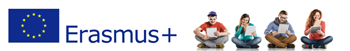 ERASMUS+ КЉУЧНА АКЦИЈА 1 – КРЕДИТНА МОБИЛНОСТПРВИ ПОЗИВ ЗА СТИПЕНДИРАНУ СТУДЕНТСКУ МОБИЛНОСТ НА БАНАТСКИ УНИВЕРЗИТЕТ ЗА ПОЉОПРИВРЕДНЕ НАУКЕ И ВЕТЕРИНАРСКУ МЕДИЦИНУ У ТЕМИШВАРУ, РУМУНИЈАКонкурс је отворен за:Студенте Пољопривредног факултета Универзитета у Новом Саду  на основним, мастер и докторским  академским студијамаОбласти :   081 – AgricultureТрајање конкурса: 05. 04. – 06. 05. 2019. годинеДокументација за пријаву кандидата (обавезна):Пријавни Ерасмус+ формулар за студенте Копија прве странице пасошаМотивационо писмо на енглеском језику (1 страницa)Биографија студента на енглеском језику (препоручљиво је користити Europass модел)Препис оцена на српском језику, уз превод на енглескиКопија дипломе/диплома уколико их кандидат поседујеДоказ о знању страног језика: енглески или мађарски језик је обавезан; очекивани ниво је најмање Б2 Предлог уговора о учењу (списак предмета које кандидат намерава да похађа у периоду мобилности, а који ће касније, уколико је кандидат одабран, постати званичан Erasmus+ Learning Agreement) Писмо препоруке на енглеском језику од универзитетског професора са УНС-а.Сви обрасци постављени су на сајту УНС-а овде. Пријаве се достављају на:  dkrajinovic@polj.uns.ac.rs  са напоменом Пријава за Ерасмус+ мобилност на Банатском универзитету за пољопривредне науке и ветерину у Темишвару.ROK:  06. мај 2019. године 15:00 часоваНакон завршетка конкурса, апликације кандидата који прођу техничку проверу и евалуацију од стране институционалних Ерасмус+ координатора УНС-а, биће достављене Банатском универзитету за пољопривредне науке и ветерину у Темишвару као номинације за стипендирану мобилност. Банатски универзитет за пољопривредне науке и ветерину у Темишвару одлучује о финалној селекцији кандидата сходно броју стипендија намењених Универзитету у Новом Саду. Трајање мобилности: 5 месеци (зимски семестар 2019/2020)Износ стипендије: 750 ЕУР месечно плус трошкови путовања 180 ЕУР по особиСајт институцијеНАПОМЕНА: Трошак обавезног здравстваног осигурања у току трајања мобилности није покривен стипендијом у оквиру програма Еразмус+.